Развлечение на воздухе в старшей группе на тему: «Зимние забавы»  Цель: воспитывать чувство товарищества и спортивный характер.
Задачи:
 Развивать физические качества: ловкость, скорость. Умение выполнять спортивные упражнения.
 Воспитывать чувство дружбы, взаимовыручки.                           Ход развлечения.Воспитатель:
На спортивную площадку
Приглашаю, дети, вас.
Праздник спорта и здоровья
Начинается у нас.
Сегодня у нас развлекательное мероприятие "Зимние забавы" 
- Как вы думаете, что мы сегодня будем делать?
- Мы будем прыгать, веселиться и скакать. Готовы?
Дети: Да.Под музыку появляется Баба Яга на метле.Баба Яга. Ой, куды это я попала? Сколько здесь касатиков? Какие хорошие. А ты кто (обращается к воспитателю). Ихняя мама что ли?Воспитатель. Здравствуй, Баба Яга. Ты попала в детский сад к ребятам. И сегодня у нас развлечение «Зимние забавы».Баба Яга (перебивает воспитателя). А что вы делаете в детском саду?Дети. Играем, занимаемся на занятиях, получаем знания, по утрам делаем зарядку, чтобы не болеть, быть сильными.Баба Яга. Значит говорите, что вы умные. Так-так, вот сейчас я проверю, чему вас научили в детском саду. Отгадайте-ка мои загадки. Белая морковка, зимой растет. (сосулька).Всю зиму смирно лежит, а весной убежит (снег).Старик у ворот, тепло уволок. Сам не бежит и стоять не велит.  (мороз).Сам вода, да по воде плавает (лед).Свищет, гонит, вслед ему кланяются (ветер).Баба Яга. Молодцы. А теперь я проверю, какие вы сильные, ловкие, быстрые. Сейчас я с вами поиграю.Воспитатель. Для этого нам нужно разделиться на две команды. Команды не бывают без капитанов (выбирают капитанов).  Ребята, давайте произнесем общий наш девиз. 
Дети:
Мы - команды хоть куда! 
В спорте все мы мастера.
Будем бегать, мяч гонять, 
За победу воевать 
Воспитатель. Внимание, внимание у нас начинаются соревнования!  Баба Яга. Ребята, отгадайте загадку: 
Тёплые, удобные
Ноги согревают,
Долго, долго по сугробамХодить позволяют? (Валенки).Баба Яга. Правильно, это валенки и 1 эстафета называется «Валенки»
Каждая команда получает по одному валенку. Первый участник надевает на правую ногу валенок. На дистанции выставляются модули в виде змейки. Задание: пройти дистанцию туда и обратно в валенке, передать следующему участнику, и так далее, вся команда.
Раз, два, три начало игры…
Воспитатель. Молодцы ребята! Вы очень хорошо справились с первым заданиям.Баба Яга. Слушайте следующее задание: Снегу валом навалило,Всё кругом преобразило.Сгорки я слетаю: «Оп!» -В снежный падаю…(Сугроб).  Баба Яга. Правильно это «сугроб» так называется следующее задание. 
Из модулей выстраиваем дистанцию: низкая преграда – перепрыгивать, высокая – пролезать в обруч.  Обратно обычный бег, передать эстафету касанием следующего участника.Баба Яга. Ох, и с этим заданием справились. Сейчас точно не справитесь. Слушайте внимательно:                     Видели мы все не мало,                      Но такого не бывало –                     Эстафета на метелке                     Из сосны или из елки.(Метла в каждой команде, словно эстафету они передают её друг другу, пробежав верхом на помеле и не сбив кегли. Если сбили вернуться и поставить, потом продолжать).Баба Яга. Какие вы ловкие. Всё, уморили бабушку.Воспитатель. Давайте все отдохнём.Проводится игра «Маланья».Баба Яга. Вот спасибо, отдохнула. Ну, что готовы дальше играть.Дети. Да.Баба Яга. Тогда слушайте: За веревочку коня
В горку я тащу.
Ну, а с горки быстро я
На коне лечу! (Санки). Эстафета для капитанов команд называется "Санки"
 Вы должны довести до модуля девочку, так, чтобы она не упала и обратно. Баба Яга. Молодцы. Сейчас поиграем в снежки. Эстафета «Снежки». Нужно передать снежок товарищу, стоящему сзади, последний игрок, получив снежок, бежит в начало команды и игра продолжается пока все игроки не поиграют.Баба Яга. Молодцы, ребята! Порадовали меня!
Молодцы у вас ребята - сильные, умелые,
Дружные, веселые, быстрые и смелые.
Подведение итогов. Награждение участников сладкими призами.Баба Яга. До свидания. Мне пора домой.Воспитатель. Дети, вам понравилось играть с Бабой Ягой? Вы все молодцы. А теперь пойдёмте в детский сад пить чай с угощением.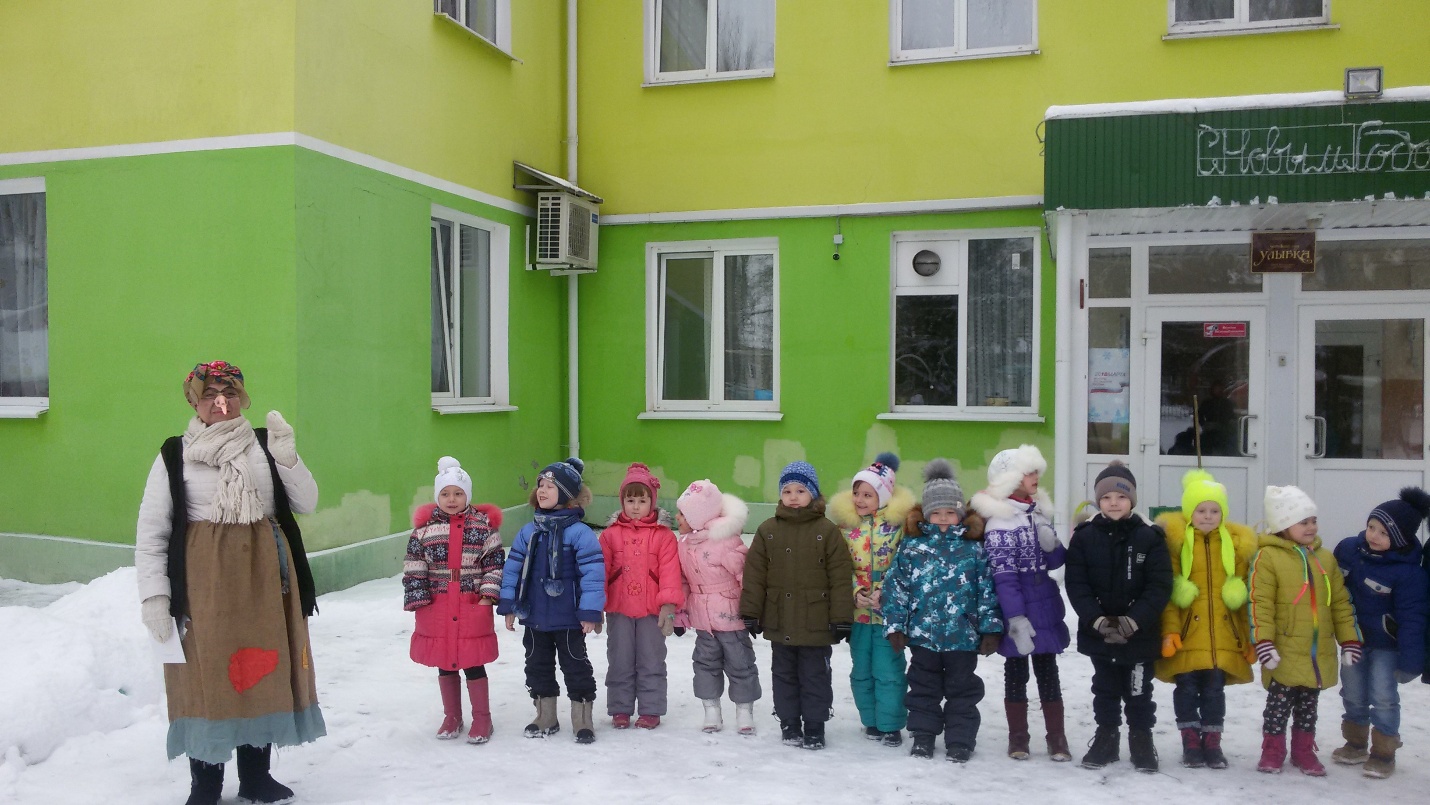 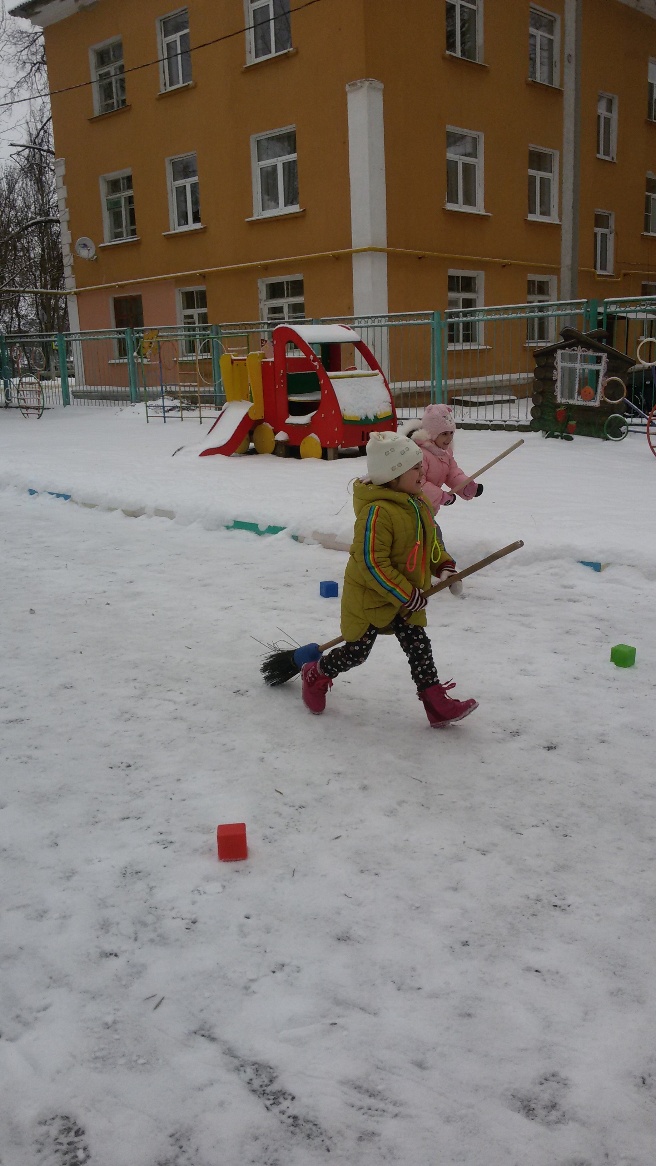 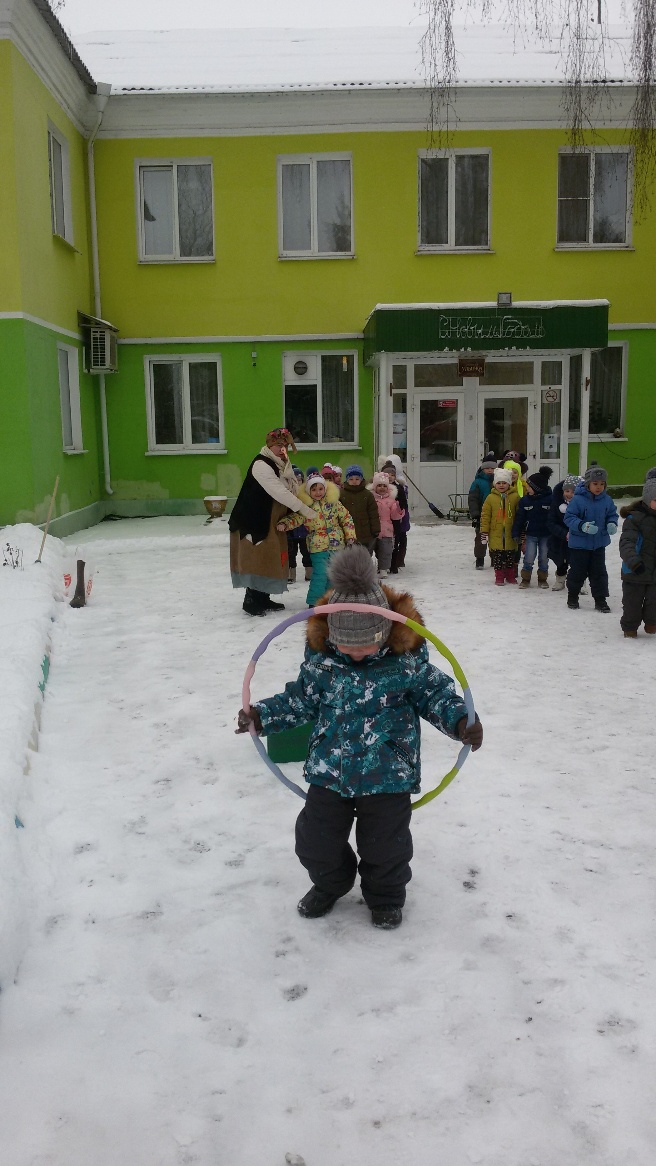 У Маланьи, у старушкиХлопки в ладоши: то правая, то левая рука сверху.Жили в маленькой избушкеСложить руки углом, показывая «избушку».Семь сыновей,Показать семь пальцев.Все без бровей,Очертить брови пальцами.Вот с такими ушами,Ладони с растопыренными пальцами поднести к ушам.Вот с такими носами,Показать длинный нос, поставив ладони с растопыренными пальцами друг за другом.Вот с такой головой,Очертить большой круг вокруг головы.Вот с такой бородой!Показать руками большую бороду.Они не пили и не ели,Одной рукой поднести ко рту «чашку», другой — «ложку».На Маланью все гляделиДержа руки у глаз, похлопать пальцами, как ресницами.И все делали вот так...Дети показывают загаданные действия.